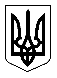 УкраїнаМЕНСЬКА  МІСЬКА   РАДАМенського району Чернігівської області(тридцять восьма сесія сьомого скликання )РІШЕННЯ25 лютого 2020 року	№ 106Про надання дозволу на розроблення проектів землеустрою щодо відведення земельної ділянки по наданню у приватну власність учасникам бойових дійРозглянувши звернення учасників бойових дій гр. Пилипенко Олександра Олексійовича., (посвідчення серія АБ №554081), Мокруха Євгена Юрійовича (посвідчення серія УБД №105604) як такого, що має посвідчення учасників бойових дій, щодо надання дозволу на виготовлення проекту землеустрою щодо відведення земельної ділянки по передачі у приватну власність площею 2,00 га, для ведення особистого селянського господарства подані документи,  керуючись ст. ст. 12,116,118,121 Земельного кодексу України зі змінами та доповненнями, ст. 26 Закону України «Про місцеве самоврядування в Україні», Менська міська рада В И Р І Ш И Л А :1. Надати дозвіл на розроблення проекту землеустрою щодо відведення земельної ділянки по наданню у приватну власність для ведення особистого селянського господарства:- гр. Пилипенку Олександру Олексійовичу за межами с. Семенівка на земельній ділянці кадастровий № 7423087600:06:000:0314 площею 2,00 га,- гр. Мокруха Євгену Юрійовичу за межами с. Макошине на земельній ділянці кадастровий № 7423055700:07:000:0943 площею 2,00 га,	2. Проект землеустрою подати для розгляду та затвердження у встановленому порядку.3. Контроль за виконанням рішення покласти на постійну комісію з питань містобудування, будівництва, земельних відносин та охорони природи, згідно до регламенту роботи Менської міської ради сьомого скликання та на заступника міського голови з питань діяльності виконкому Гайдукевича М.В.Міський голова							Г.А. Примаков